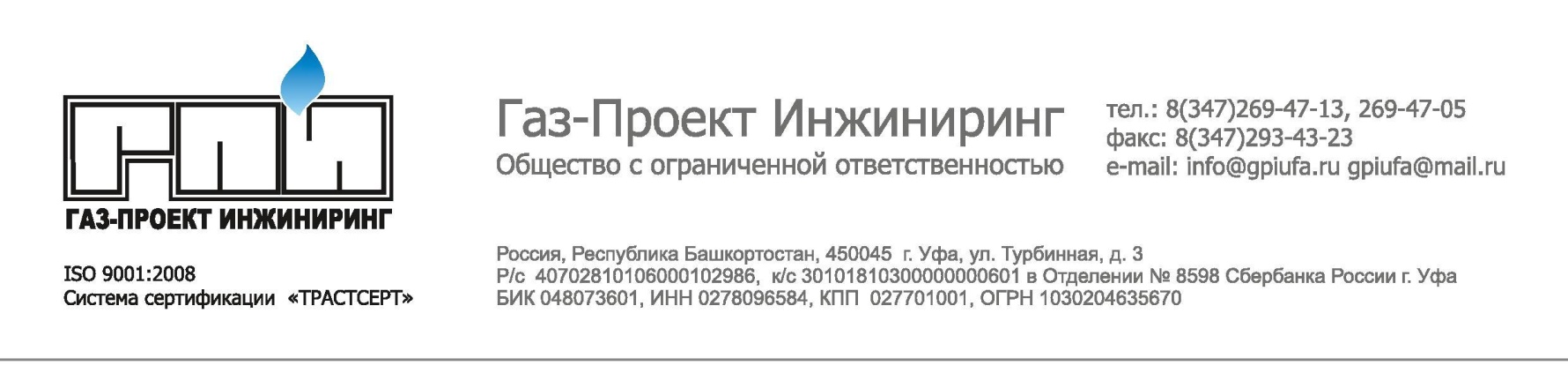 ОПРОСНЫЙ ЛИСТдля заказа факельной системы1. Вид сброса           (     )Постоянный       (     )Периодический         (     )Аварийный2. Сжигаемая среда (     )Газ                      (     )Жидкость                  (     )Газо-жидкостная смесь3. Тип факельной установки  (     )Типовая (вертикальная)             (     )Закрытая4. Газ дежурной горелки (     )Природный газ             (     )    Пропан	    (     )  Попутный газ          (     )  Топливный газ Давление       ______________  (кг/см2, кПа) Температура     _____________  °СРозжиг дежурной горелки: (     )Бегущий огонь   (     )  Электроискровой5. Параметры сжигаемого газаХимический состав сбрасываемого газа с указанием %-го содержания:CH4____________%, C2H6____________%, C3H8____________%, C 4H10____________%, С5H12____________%, C6H14____________%, C7H16____________%,  N2____________%, H2S____________%, O2____________%, СO2____________%другие ________________________________________________________________________проценты указаны в массовых ___,  объемных___,  молярных___  долях6. Параметры пара (при необходимости использования)Давление       ____________  (кг/см2, кПа) Температура     ___________  °С7. Тепловое излучение у основания  ствола кВт/м2 (БТЕ/час фут2)Неограниченное пребывание персонала           _____________________Эвакуация персонала в течение 3 мин              _____________________Эвакуация персонала в течение 30 сек              _____________________Полное запрещения пребывания персонала     _____________________8. Рабочие условия:а) климатические условия___________________________________________________________(температура наиболее холодной пятидневки __________________-0С)б) район по ветровой нагрузке _______________________________________________________в) район сейсмичности______________________________________________________________9. Поставляемое оборудование:а)  факельный оголовок:                                   (     )      - в комплекте с газовым затвором             (     )      - в комплекте с дежурными горелками      (     )     факельный ствол:                                         (     )     - комплект лестниц                                       (     )     - комплект площадок  обслуживания          (     )           высота ствола                               ______________ м           диаметр входного патрубка         ______________мм           высота входного патрубка           ______________мм б) система розжига и контроля пламени (  (     )ручная       (     ) автоматическая )      - климатозащищённое  и взрвывобезопасное                                        (     )                     - дополнительный пульт контроля и управления в операторную          (     )в) гидрозатвор                                          (     )г) сепаратор                                             (     )д) огнепреградитель                               (     )е) трубный газовый расширитель          (     )Утверждаю: ________________ /  ___________________________                                          (подпись)                             (расшифровка подписи)Примечание:                                              _____________________________________________________________________________________________________________________________________________________________________________________________________________________________________________________________________________________________________________________ОрганизацияОрганизацияКоординаты АдресАдресзаказчикаТелефон/факс/e-mailТелефон/факс/e-mailКонтактное лицоКонтактное лицоОбъект (месторождение)Объект (месторождение)Срок, к которому требуется оборудованиеСрок, к которому требуется оборудованиеСрок, к которому требуется оборудованиеПараметрМаксимумНормаМинимумРасход газа, нм3/сутТемпература, °С Давление,  МПа, кг/см2Плотность, кг/м3Допустимое повышение давления в системе при максимальном сбросе, МПа